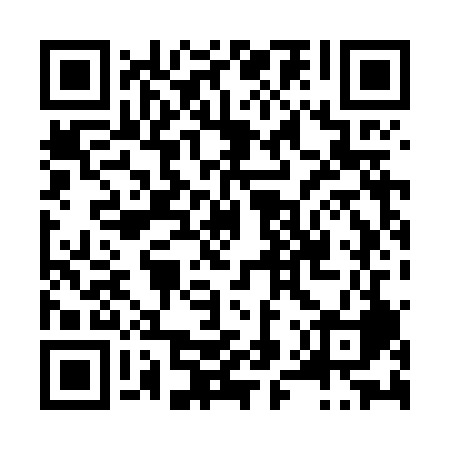 Ramadan times for Afon Mellte, UKMon 11 Mar 2024 - Wed 10 Apr 2024High Latitude Method: Angle Based RulePrayer Calculation Method: Islamic Society of North AmericaAsar Calculation Method: HanafiPrayer times provided by https://www.salahtimes.comDateDayFajrSuhurSunriseDhuhrAsrIftarMaghribIsha11Mon5:045:046:3712:244:176:136:137:4512Tue5:025:026:3412:244:186:146:147:4713Wed5:005:006:3212:244:206:166:167:4914Thu4:574:576:3012:234:216:186:187:5015Fri4:554:556:2712:234:236:206:207:5216Sat4:524:526:2512:234:246:216:217:5417Sun4:504:506:2312:224:256:236:237:5618Mon4:484:486:2112:224:276:256:257:5819Tue4:454:456:1812:224:286:266:268:0020Wed4:434:436:1612:224:296:286:288:0221Thu4:404:406:1412:214:316:306:308:0422Fri4:384:386:1112:214:326:326:328:0623Sat4:354:356:0912:214:336:336:338:0824Sun4:324:326:0712:204:356:356:358:1025Mon4:304:306:0412:204:366:376:378:1226Tue4:274:276:0212:204:376:386:388:1427Wed4:254:256:0012:194:396:406:408:1628Thu4:224:225:5812:194:406:426:428:1829Fri4:194:195:5512:194:416:436:438:2030Sat4:174:175:5312:194:436:456:458:2231Sun5:145:146:511:185:447:477:479:241Mon5:115:116:481:185:457:497:499:262Tue5:095:096:461:185:467:507:509:283Wed5:065:066:441:175:487:527:529:304Thu5:035:036:421:175:497:547:549:325Fri5:015:016:391:175:507:557:559:346Sat4:584:586:371:175:517:577:579:367Sun4:554:556:351:165:527:597:599:398Mon4:524:526:331:165:548:008:009:419Tue4:504:506:301:165:558:028:029:4310Wed4:474:476:281:155:568:048:049:45